Services de bien-être et moral 
des Forces canadiennesÉnoncé des travaux 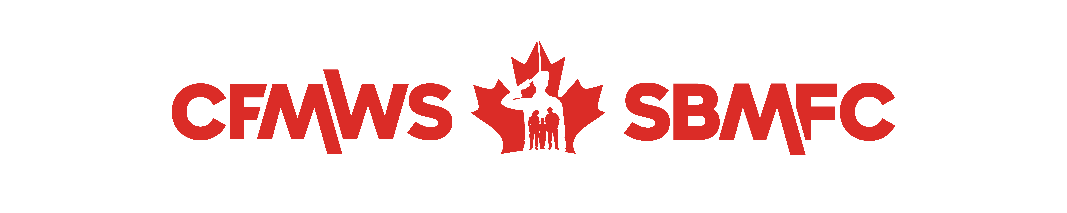 ObjectifL’objectif permet de déterminer les exigences opérationnelles et le résultat final du projet. Contexte du projetEn général, le contexte décrit les exigences et permet de comprendre les objectifs et le mandat de l’organisation. Portée des travauxCette section doit mettre en évidence tout ce que le projet implique et décrire les exigences opérationnelles de haute importance. Chaque exigence définie dans cette section doit être décomposée en un certain nombre d’éléments livrables et de tâches qui seront définies dans les sections 7 et 8 ci-dessous.  Emplacement des travauxPrécisez les détails de l’emplacement des travaux.Période d’exécutionPrécisez la période d’exécution.DéplacementsDécrivez les exigences en matière de déplacements. Éléments livrablesDans cette section sont définis les résultats tangibles que l’entrepreneur doit produire afin de respecter ses obligations contractuelles décrites à la section 3 : Portée des travaux. Indiquez clairement le calendrier demandé pour connaître la date de livraison de chaque élément livrable. Donnez suffisamment de détails pour que toutes les parties comprennent ce qui constituera l’achèvement d’une phase ou d’une étape des travaux. Insérer les éléments livrablesInsérer les éléments livrablesInsérer les éléments livrables (ajouter des lignes au besoin)TâchesOn doit retrouver dans cette section une description précise et systématique de chaque tâche de l’entrepreneur afin de livrer les éléments identifiés dans la section 6 ci-dessus. Ajoutez le calendrier demandé pour chaque tâche ou étape. Insérer une tâcheInsérer une tâcheInsérer une tâche (ajouter des lignes au besoin)Critères d’acceptationLes critères d’acceptation de chaque élément livrable doivent être explicitement énoncés, en faisant référence, si possible, à des spécifications exactes. Précisez la façon dont le calendrier des paiements sera adapté à l’évaluation du rendement tout au long du contrat. Présomptions et contraintesToute question ou contrainte susceptible d’affecter le coût, le temps ou l’exécution d’une tâche doit être inscrite dans cette section. Normes applicablesPrécisez les normes de l’industrie, le cas échéant. Qualifications de l’entrepreneurNotez les certifications et les qualifications requises par l’entrepreneur pour effectuer le travail.Documents pertinentsAu besoin.Exigences particulièresInsérez les exigences particulières, en matière de sécurité, par exemple. RapportsPrécisez les exigences en matière de production de rapports, y compris leur fréquence. Le suivi des travaux est essentiel pour s’assurer que le projet reste sur la bonne voie, que les étapes sont suivies, que les services sont fournis comme requis et que les éléments sont livrés conformément aux modalités. Il est très important de déterminer un processus de production de rapports qui permet un tel suivi.Il est recommandé d’inclure en annexe les exigences précises de présentation de rapports si celles-ci sont longues et détaillées. Autorité contractante, chargé de projet et responsable techniqueGarantie Insérez les conditions de garantie.Autorité contractanteAutorité contractanteÀ l’attention de :Adresse :Adresse électronique :Chargé de projetChargé de projetÀ l’attention de :Adresse :Adresse électronique :Responsable techniqueResponsable techniqueÀ l’attention de :Adresse :Adresse électronique :